EAGLE COUNTY CONSERVATION DISTRICT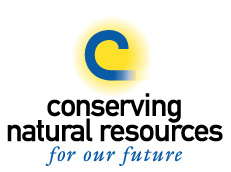 PO Box 360 Eagle, CO  81631 ~ 970.343.0333 Monthly Board Meeting Minutes July 8, 20205:00 pm on ZoomMeeting called to order at 5:03pmSupervisors Present: Ken, Scott J, Jay, Scott S, Wendy, Shawn and JaySupervisors Absent: Guests: Denyse S, Stephen J and Doug RApproval of Minutes Roll Call Reports: Board member miles & hours spent on conservation starting with the last regular meeting held June 10, 2020Treasurer’s Report:Alpine Checking Account balance: $ 16,574.79Money Market Account balance: $ 30,653.13Topics to Discuss:Pit Test Demonstration- Thursday August 20th at 5:30pm, the time needs to be confirmed but the date is good. Clayton and Scott S will be receiving a diagram of how the pits need to be dug and Derrick with NRCS will stop by early August to check on the pits to make sure they’ll work. Denyse and Courtney will work on promoting the event. Clayton mentioned we should have signs so people know where to park.   Deep Creep Update from July 7th meeting- Ken sat in on the meeting. The purpose was they’re in the process of doing a stream flow rights application. No action was taken, they presented information for feedback. Option 1 establish a certain level of water that needs to be retained Option 2 allow a development allowance that would need to be determined. They’re going to reconvene in a month to see which option they should choose. Weed Cost-share- any applications? Nikki Luark called and she is out of town but is planning on applying soon. Doug did 7 or 8 site-visits in Missouri Heights area but no applications yet. Doug has had a few people ask and Shawn had someone as too so hopefully we’ll be getting some applications soon. Ken made a motion to approve the workmans comp insurance quote Wendy sent the board members seconded by Scott S. Clayton asked for more explanation of what it cover, so there was a brief discussion of what the insurance would cover. All present board members approved the $64 extra dollars a year for this additional policy. Wendy will contact Pinnacol and add the policy.Junior Livestock- a mother brought up our interest in helping to the board and she said whoever is in charge of marketing isn’t interested in help from other entities. The board doesn’t think that’s right so Shawn will reach back out to double check that they don’t want our $500 donation. CACD Annual Meeting- working on the details, the meeting will be virtual and might be over a few days since 8 hours on Zoom is too much for folks to commit to. It will be in November, exact dates to come. CSCB are doing virtual Coffee Happy Hours if anyone wants to attend.Renewing of the Colorado Water Plan for the Roundtables has been a big discussion with state legislation. Zoom- CSCB has one that we can use, Ken said he’s fine with us using his or we can use Scott S’s too if need be. Mill Levy- Ken circulated an email yesterday that contains a link to a survey another district he works with is using to see the viability of a Mill Levy passing or not. Basically if the answer to a few of the questions is no (familiarity with the District and performance review of the District), then the Mill Levy is unlikely to pass. Colorado River District called Scott S for a phone survey, hoping to get a copy of their survey and the results. How do we increase the awareness of ECCD within our community, maybe have a newsletter? How to get more people’s contact info was discussed too, maybe a drawing or raffle, collaborate with other organizations to forward stuff to their contact lists and vice versa? We also need to make sure to distinguish the difference between ECCD and Eagle County. Ken is going to reach out to Kathy Chandler to ask about potential funding from Eagle County.Upper Eagle Community Water Plan wants to create another reservoir for front-range consumption near Holy Cross Wilderness Homestake reservoir. Scott S is against this and wants to know if we should create a formal stance against this plan. The board members also discussed why Holly Loff is the new representative as our municipal representative for the Colorado River Roundtable since she doesn’t represent consumptive use. The board is going to look into how this happened and if there’s a way to get a replacement that would be better suited to represent our municipality. Climate Action Collaborative has a water working group subcommittee that has a meeting on July 16th from 1-2pm if anyone can attend, Shawn said she can attend this meeting but if someone else can attend please do. This working group recently formed due to pressure from Eagle County because they fund the collaborative. They’re focusing on landscaping consumptive water, if the focus changes to State water plan update- rows 422 423 424 on the Excel spreadsheet that he sent in a recent email are areas that Scott S worked with Holly Loff on for the State Water Plan, he mentioned that she’s been doing a good job reaching out to us for our input. The deadline is July 15th for comments for the first round. Gypsum Creek- 48 acres of marijuana are being proposed so Clayton is going to attend the public hearing to get more details on August 5th and August 19th. You need to sign up in order to attend. He’s concerned about the amount of water it will consume. Clayton is going to send the link to Courtney to forward to the other board members so they can attend if they’d like. Rincon Materials project- wants to use a lot of conveyor belts to limit traffic. Ken and Jay said it seemed like it’s going to be a high quality project that will do a good job with restoration. The project is still in the planning stages so we want to wait and see what happens before the District changes their stance.  NRCS Report: Hired on Stephanie as a Rangeland specialist, two weeks ago Maggie was hired as Civil Engineering Tech, Stephen has been busy onboarding these new employees. Another Civil Engineer Rachel will start on August 3rd. All counties are in a drought in Colorado except some in the northern portion of the state. FSA has started to look into drought relief programs.   CSU Ext Update: n/aMail Review: No mailNext Meeting Date: 8/12/20 Adjourn: 6:43pm Notes taken by: Courtney Grant (District Manager)BOARD MEMBERHOURSMILESScott Jones600Scott Schlosser1540Wendy Sacks20Clayton Gerard20Shawn Bruckman30Jay Taylor30Ken Marchetti70